2017 Performance Improvement Report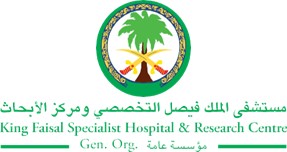 STRATEGIC PRIORITY Project NameProject NameProject NameProject NameSiteSiteDepartmentDepartmentProject StatusProject Start DateProject Start DateProject End Date Problem: Why the project was needed?Aims: What will the project achieve?Decrease unit acquired HAPI Stage 2& above from 3.5 to less than internal trigger of 0.75/1000 patient days by end of Jul /2017.Benefits/Impact: What is the improvement outcome?(check all that apply)  Contained or reduced costs  Improved productivity  Improved work process  Improved cycle time  Increased customer satisfaction  Other (please explain)Quality Domain: Which of the domains of healthcare quality does this project support?(Select only one)Interventions: Overview of key steps/work completed The group identified the high risk patients for HAPI and patients with Pressure Injury (PI)Audit tool has been created,  auditing started with a focus on documentationStrict compliance with changing of position Q 2 Hours for high risk patient and for patient with pressure injury Education to the Staff about pressure injury was given on quarterly basisCreated educational material for the patient and relative to increase awareness and help prevent PI, the educational material was also translated in ArabicAdmission checklist for skin integrity was created and approved by the group and Implemented for every patient admission or transfer from home, other facility or other unit.Results: Insert relevant graphs and charts to illustrate improvement pre and post project(insert relevant graphs, data, charts, etc.) 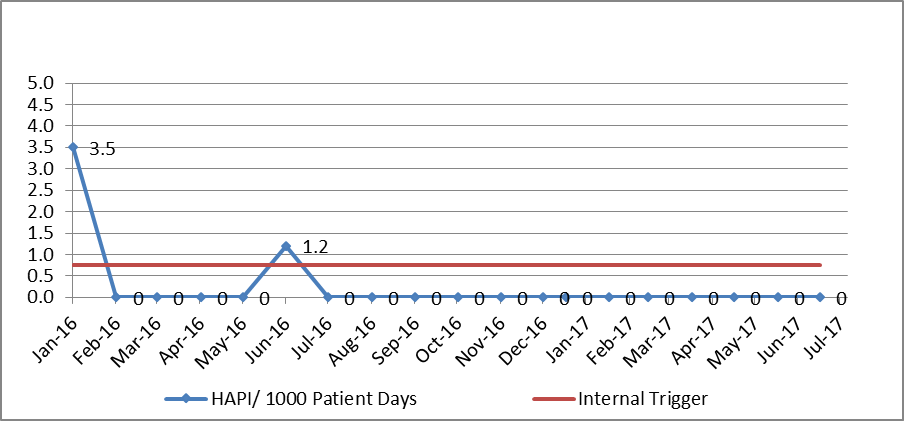 Project LeadTeam MembersName (person accountable for project)Names(persons involved in project)